  Year 3				    Animals including humans			Biology (Autumn 2)	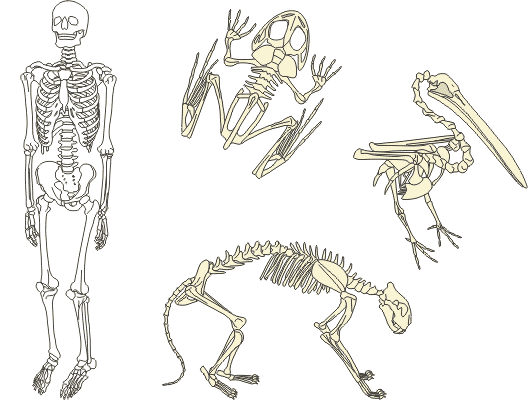 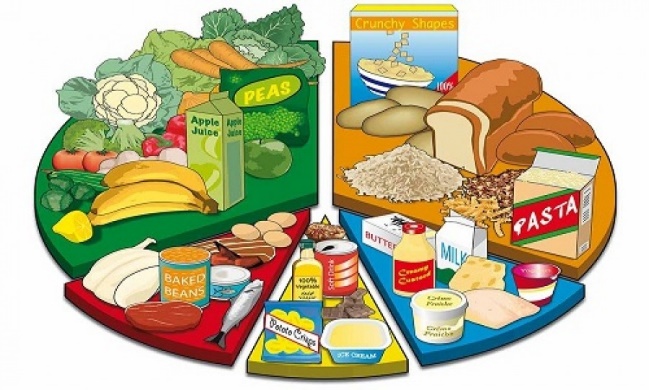 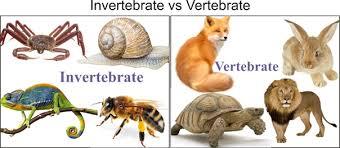 nutritionThe process of providing or obtaining the food necessary for health and growth.carbohydratesA large group of food which contain mainly starch. Vertebrates/ invertebratesAnimals with a spine are called vertebrates, those without are called invertebrates.   proteinsA large group of goods that are essential for body tissues.skeletal systemAn internal or external framework of bone, cartilage, or other rigid material supporting or containing the body of an animal.dairyA group of foods containing or made form milk.exoskeletonA rigid external covering for the body in some invertebrate animals, especially arthropods.fatsA food group high in energy content that provides essentials nutrients. 